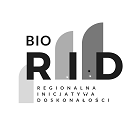 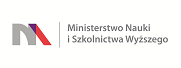 
UNIWERSYTET KAZIMIERZA WIELKIEGO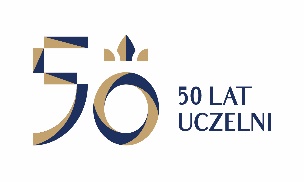 W BYDGOSZCZYul. Chodkiewicza 30, 85 – 064 Bydgoszcz, tel. 052 341 91 00 fax. 052 360 82 06NIP 5542647568 REGON 340057695www.ukw.edu.plUKW/DZP-281-D-45/2019	Bydgoszcz, 24.06.2019r.Do wszystkich WykonawcówDotyczy:	postępowania o udzielenie zamówienia publicznego prowadzonego w trybie przetargu nieograniczonego na Dostawa fabrycznie nowej aparatury badawczej oraz dygestoriumźródło finansowania: Program Ministra Nauki i Szkolnictwa Wyższego w ramach programu pod nazwą "Regionalna Inicjatywa Doskonałości" Nazwa projektu: Nauki biologiczne podstawą intensywnego i zrównoważonego rozwoju Uniwersytetu Kazimierza WielkiegoZAWIADOMIENIE O ODRZUCENIU OFERTY  nr 2 w części 3, nr 3 w części 4I UNIEWAŻNIENIU POSTĘPOWANIA w części nr 3,4,10Zamawiający informuje, iż postępowanie zostało przeprowadzone z zastosowaniem procedury, o której mowa w art. 24aa ust. 1 ustawy Prawo zamówień publicznych.Zamawiający informuje, iż w postępowaniu o udzielenie zamówienia publicznego prowadzonym w trybie przetargu nieograniczonego, na podstawie art. 89 ust. 1 pkt. 2 ustawy Prawo zamówień publicznych, odrzucił ofertę niżej wymienionego Wykonawcy:Oferta nr 2 – część nr 3	MPW MED.INSTRUMENTS SPÓŁDZIELNIA PRACYUL. BOREMLOWSKA 46,04-347 WARSZAWAUzasadnienie: Treść oferty nie odpowiada treści specyfikacji istotnych warunków zamówienia:W punkcie XIV ust 1 Zamawiający określił sposób przygotowania oferty tj. Wykonawca wypełnia i załącza do Formularza oferty, jako jego integralną część, załącznik 1a do SIWZ – wymagane parametry techniczne, funkcjonalne i użytkowe stanowiący potwierdzenie spełnienia szczegółowego opisu wymaganych parametrów technicznych, funkcjonalnych i użytkowych przedmiotu zamówienia.Wykonawca nie załączył wyżej wymienionego załącznika. Mając na względzie powyższe odrzucenie oferty jest zasadne i konieczne.Zamawiający informuje, iż w postępowaniu o udzielenie zamówienia publicznego prowadzonym w trybie przetargu nieograniczonego, na podstawie art. 89 ust. 1 pkt. 1 i 8 ustawy Prawo zamówień publicznych, odrzucił ofertę niżej wymienionego Wykonawcy:Oferta nr 3 – część nr 4	FOSS POLSKA SP. Z O.O. UL. OSMAŃSKA 14,02-823 WARSZAWAUzasadnienie: Treść oferty jest niezgodna z ustawą Pzp oraz jest nieważna na podstawie odrębnych przepisów.  Składane oferty oraz JEDZ muszą być sporządzone pod rygorem nieważności, w postaci elektronicznej i opatrzone kwalifikowanym podpisem elektronicznym. Nieprawidłowe złożenie podpisu na ofercie skutkuje jej odrzuceniem Cechą kwalifikowanego podpisu elektronicznego jest możliwość jego walidacji przez niezależną instytucję, wydającą kwalifikowane certyfikaty i potwierdzającą przynależność uprawnień wynikających z tych certyfikatów do konkretnych osób. Sposób złożenia oferty Wykonawcy nie zapewnia możliwości zweryfikowania  podpisów elektronicznych Dokumenty składane w formie elektronicznej na platformie zakupowej powinny być podpisane kwalifikowanym podpisem elektronicznym. Brak tego podpisu wyklucza możliwość uznania oferty za oświadczenie woli (w rozumieniu art. 78 § 1 Kodeksu cywilnego). Mając na względzie powyższe odrzucenie oferty jest zasadne i konieczne.Zamawiający informuje, iż w postępowaniu o udzielenie zamówienia publicznego prowadzonym w trybie przetargu nieograniczonego, na podstawie art. 93 ust. 1 pkt. 1 ustawy Prawo zamówień publicznych unieważnił postępowanie o zamówienie publiczne w części nr 3,4,10, gdyż  nie złożono żadnej ważnej oferty . Kanclerz UKW/-/mgr Renata Malak